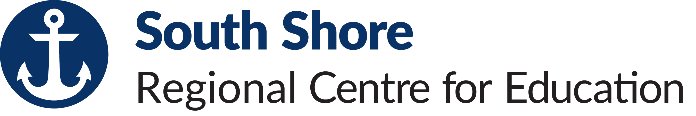 	PARENT/GUARDIAN CONSENT – SCHOOL BASED TESTINGParent(s)/Guardian(s):      As a result of School Based Team and/or Program Planning Team meeting, your child has been referred for an individual assessment to obtain more information about his/her school achievement. Upon receipt of the consent, the testing will involve having the student work in a one on one situation with the Resource Teacher.  The information obtained from the testing will be shared with you, and a report will be written documenting the assessment results. The purpose of this testing is to assist in programming.I hereby give permission for x to receive the following individual assessment(s) for the purpose of programming.      Keymath 3     Woodcock Reading Mastery Test IIIName of Qualified Test Administrator:      I do _____  do not _____ consent to x receiving the above indicated testing/assessments, and I understand that the involved staff may be consulted, and will receive information regarding the results.Parent/Guardian Signature:		Date:	Principal Signature: 		Date: 	 Approved by Principal Copy to Confidential FileStudent’s Name:      	Date of Birth (m/d/y):      School:      	Grade:      Phone Number:      